Чтобы открыть лонгрид, необходимо следовать инструкции (пользуйтесь браузером Google Chrome):Нажмите на ссылку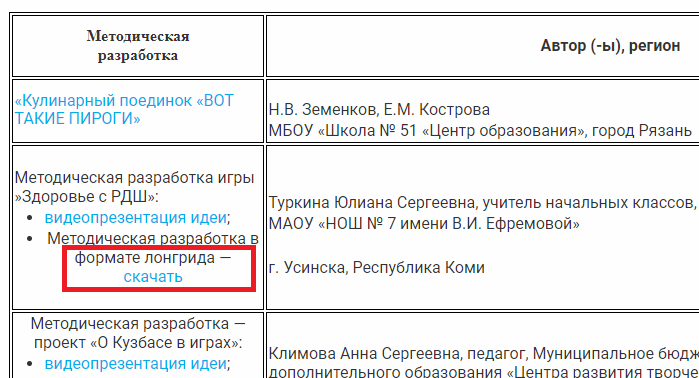 Скачайте всю папку следующим образом (нажмите на стрелку, открывающую контекстное меню)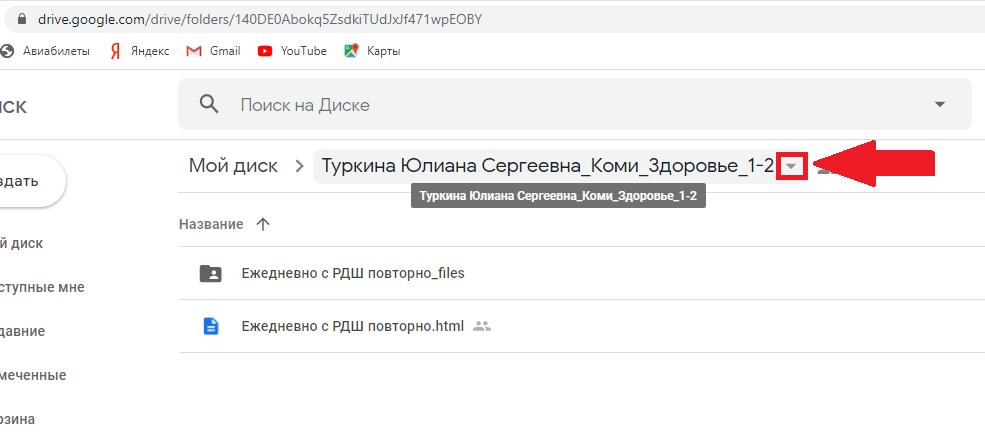 Выберите «скачать»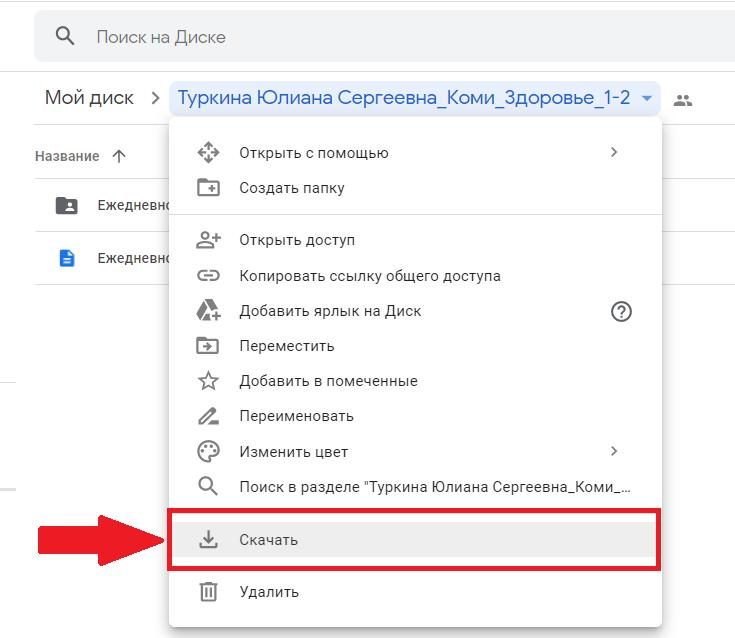 Начнется подготовка к скачиванию.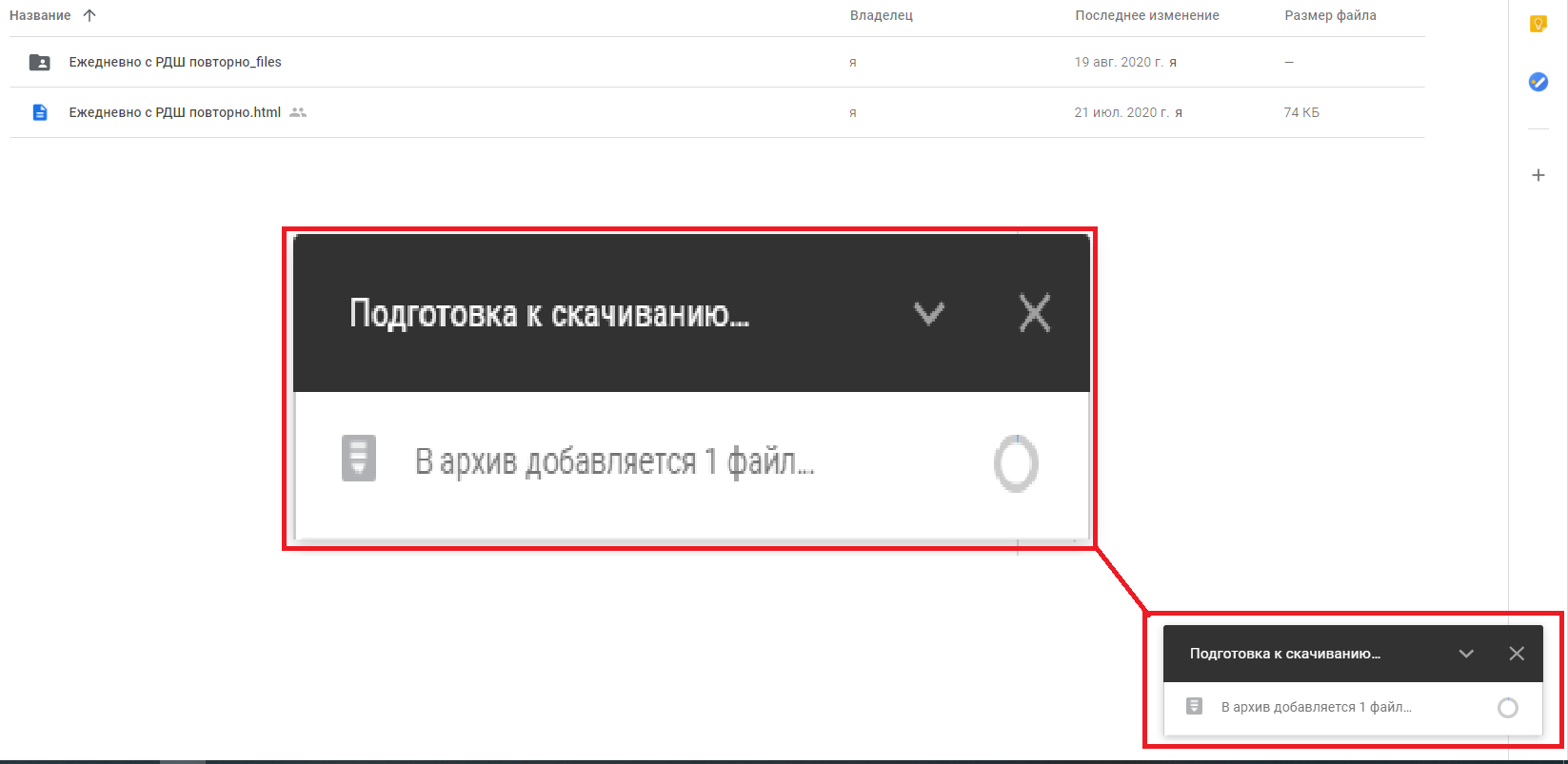 Вверху страницы появится всплывающее уведомление (оно предполагает переход к скачиванию папки). Необходимо нажать «закрыть»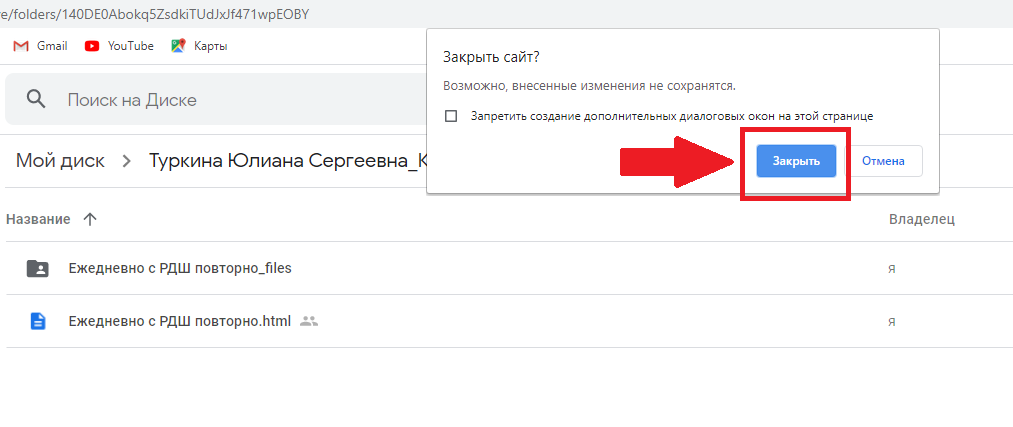 Папка скачается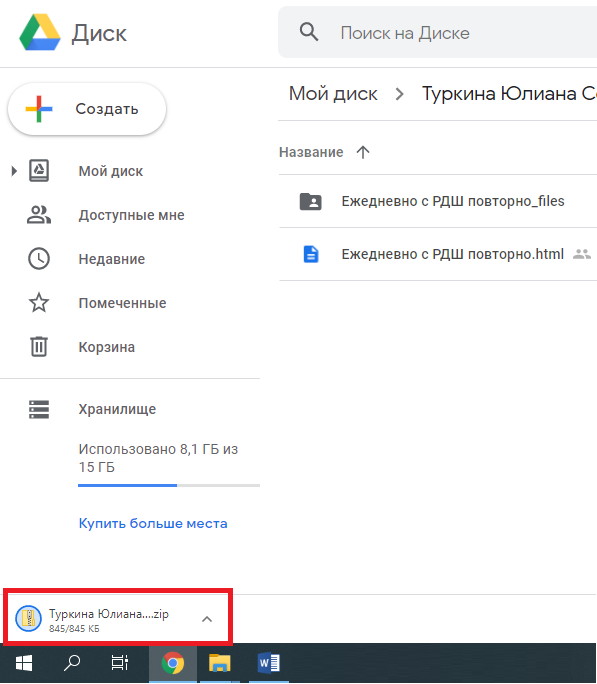 Откройте папку с загрузками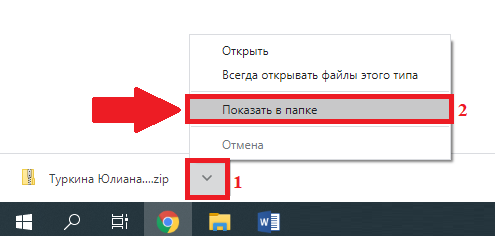 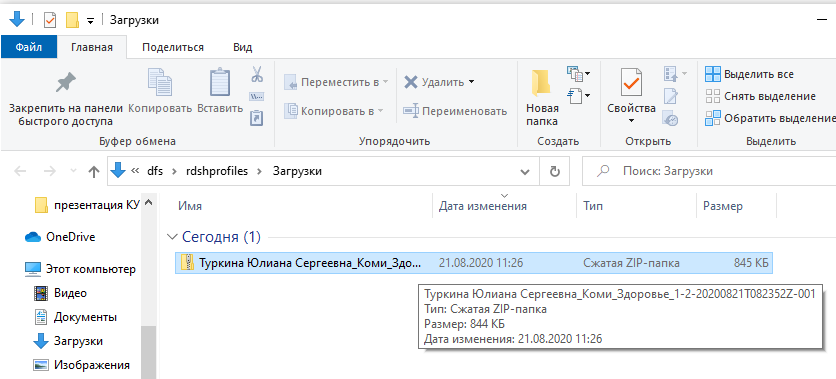 Нажмите на папку правой кнопкой мыши. В контекстном меню выберите «Извлечь все»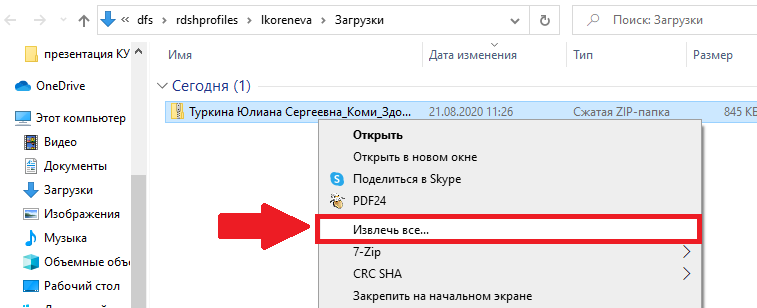 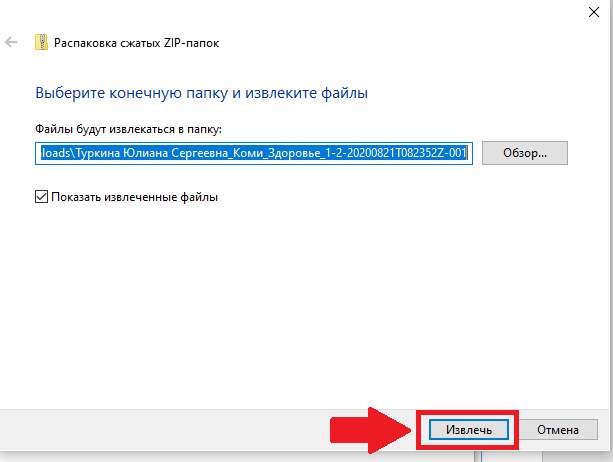 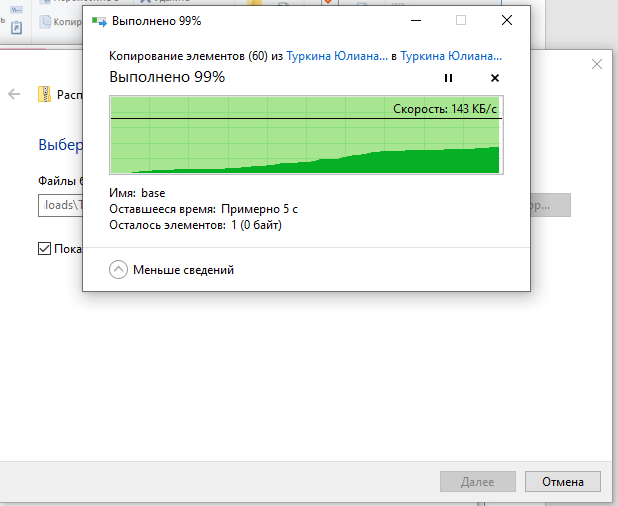 Откройте разархивированную папку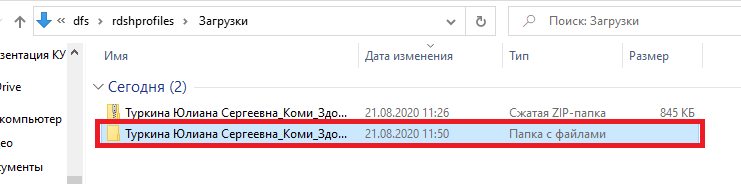 Откройте лонгрид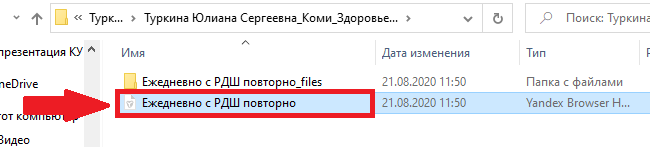 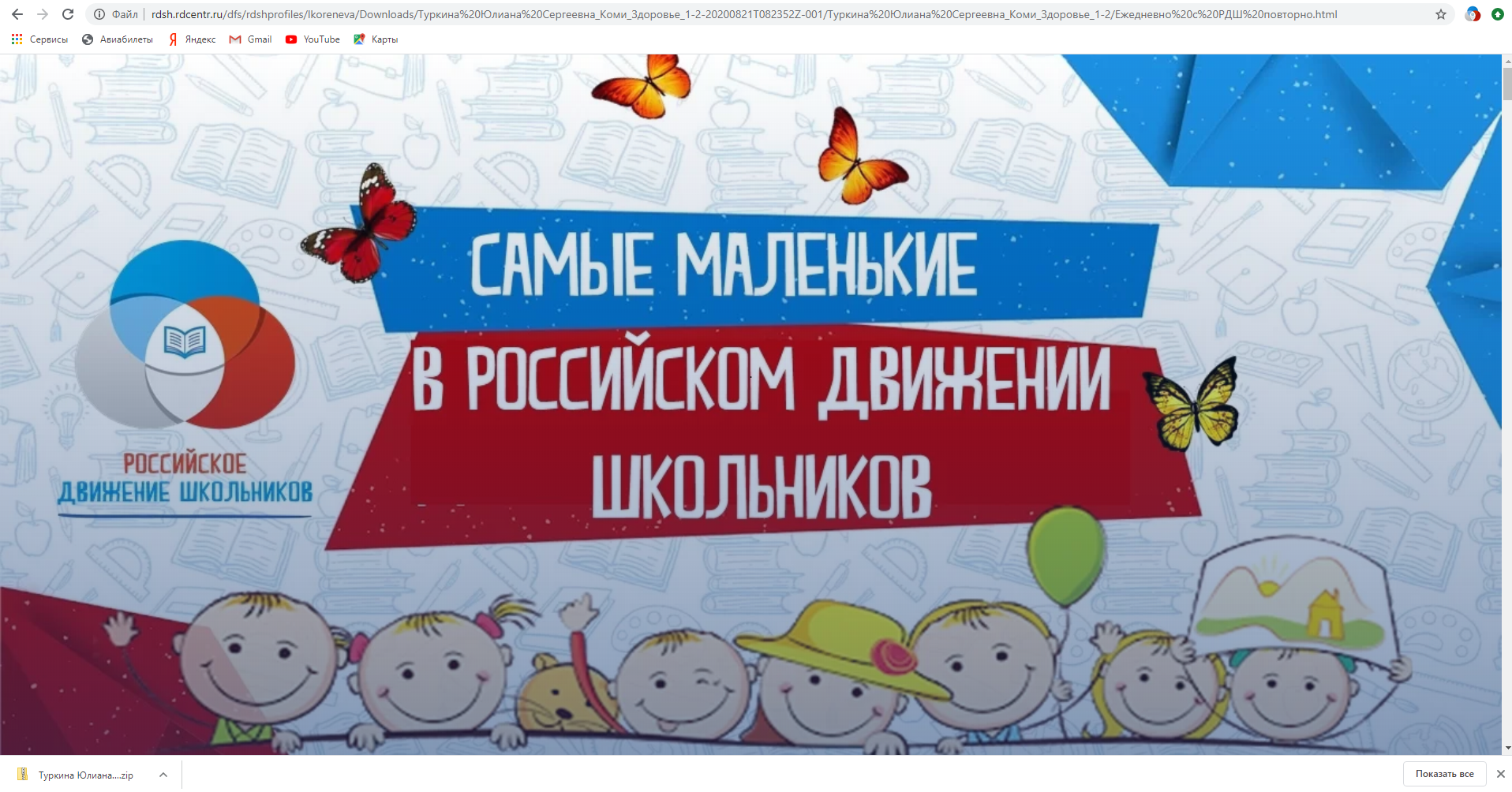 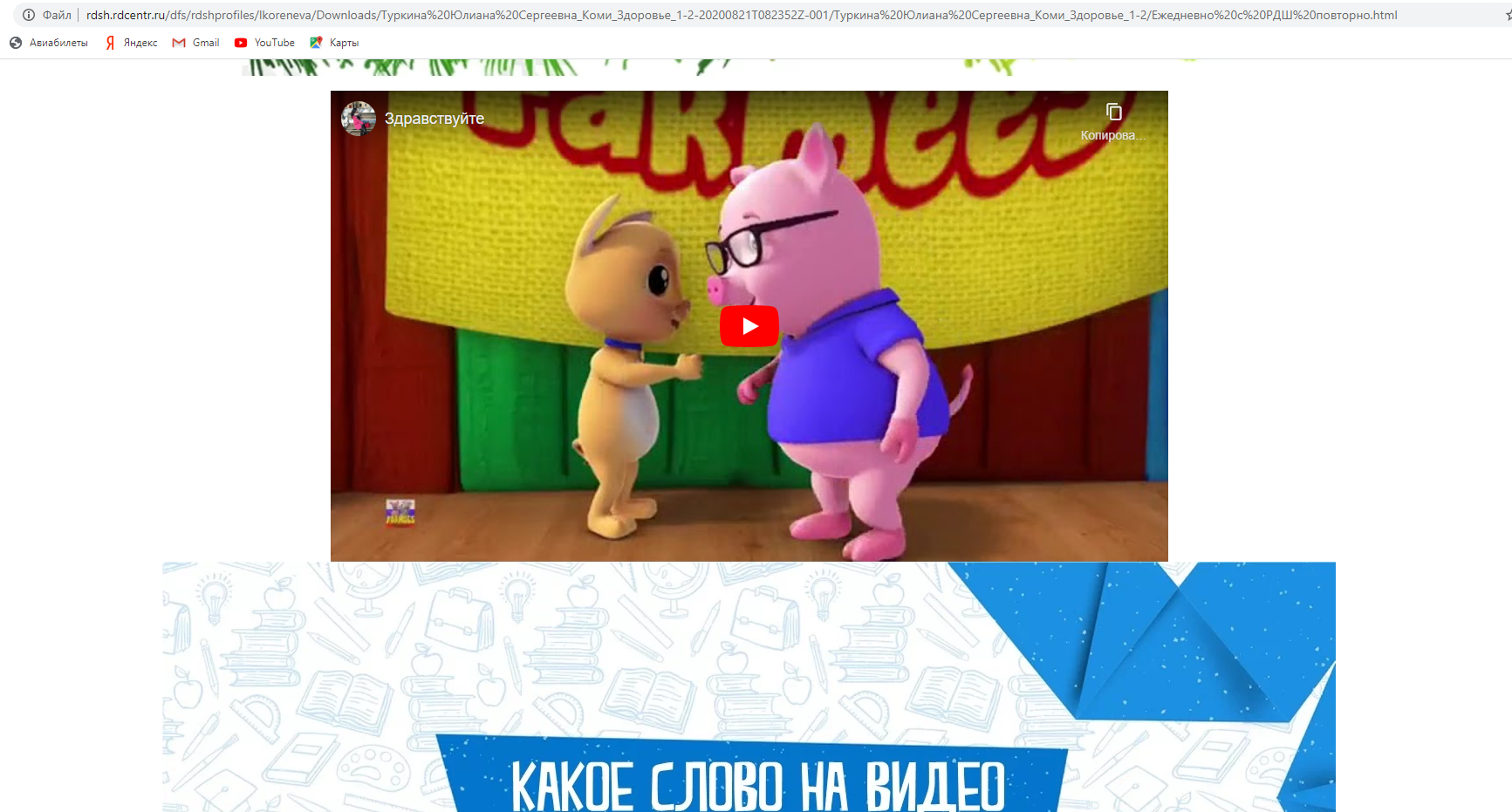  Если у Вас не откроется видео, перейдите в YouTube и просмотрите ролик там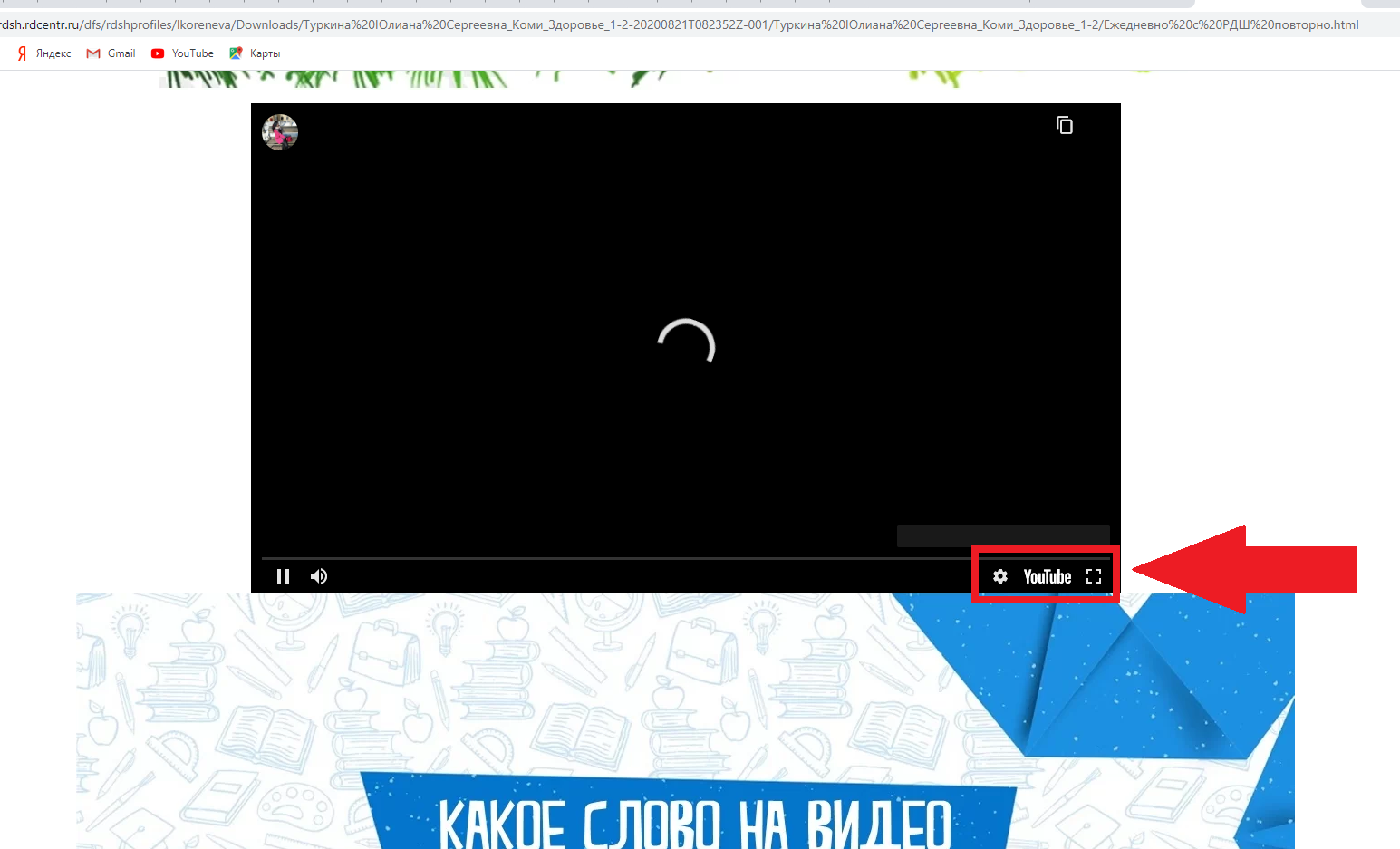 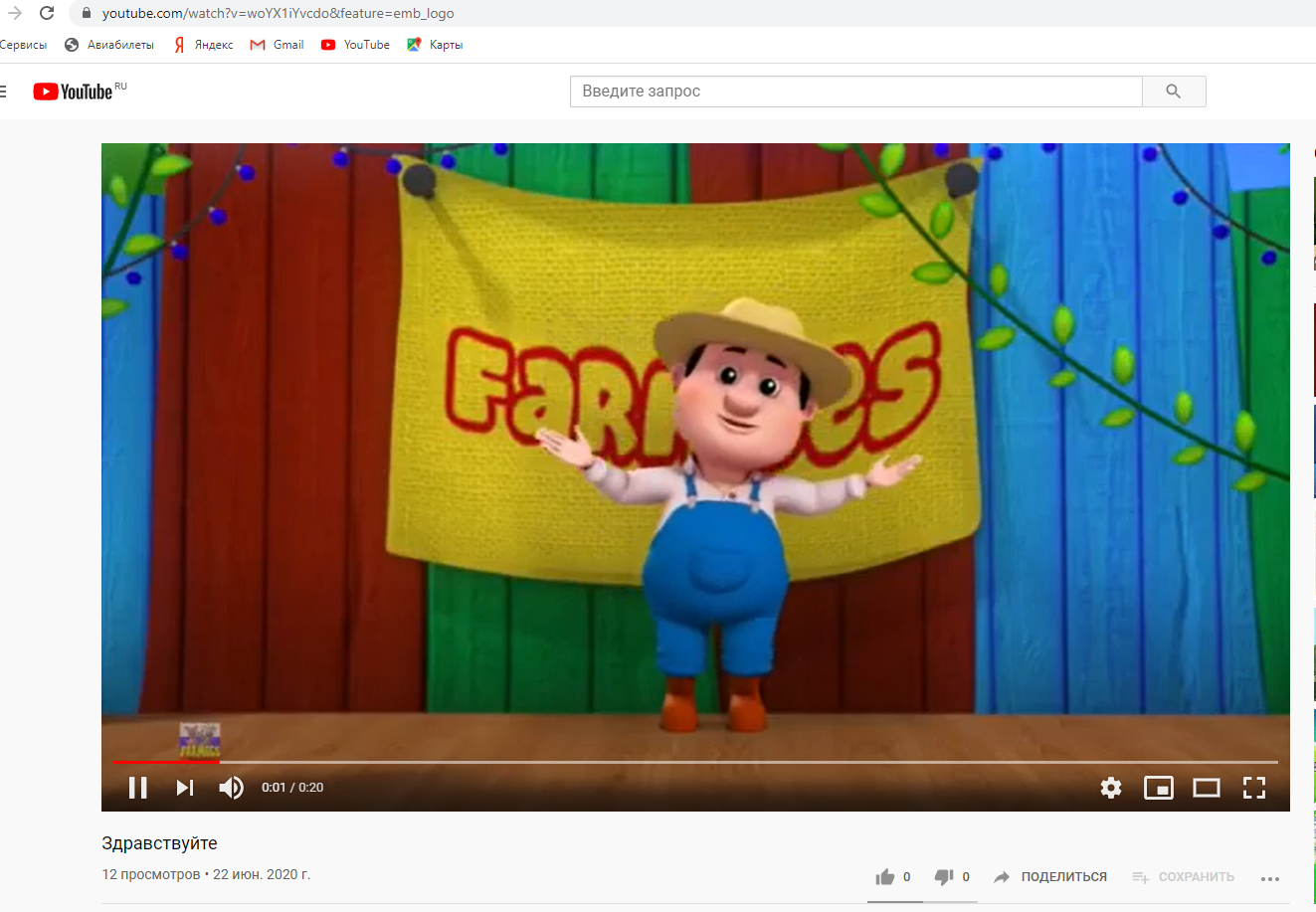 